1.- Datos del solicitante.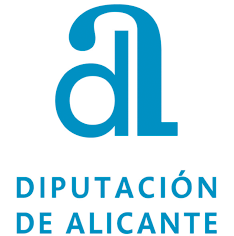 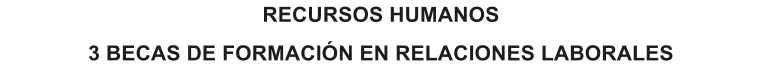 2.- Domicilio a efectos de notificaciones.3.- Relación de documentos aportados.El abajo firmante SOLICITA:Ser admitido en esta convocatoria, y, de conformidad con la base quinta, declaro que reúno los requisitos exigidos, y los méritos contraídos hasta el día de publicación de las bases de la convocatoria en el Boletín Oficial de la Provincia, en cumplimiento de la base sexta.  Así mismo,  acompaño  la presente solicitud con la documentación requerida en la base sexta de la convocatoria.Fecha Fdo.SR. PRESIDENTE DE LA DIPUTACIÓN PROVINCIAL DE ALICANTEEn cumplimiento de la Ley Orgánica 15/1999, de 13 de diciembre, de Protección de Datos de Carácter Personal, se le informa de que los datos personales facilitados serán incorporados y tratados en un fichero titularidad de la Diputación Provincial de Alicante. Estos datos podrán ser utilizados por el titular del fichero para el ejercicio de las funciones propias en el ámbito de sus competencias. Puede ejercitar los derechos de acceso, rectificación, cancelación y oposición mediante comunicación escrita dirigida al Registro de la Diputación Provincial de Alicante. 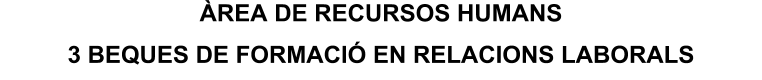 1.- Dades del sol·licitant. 2.- Domicili a efecte de notificació. 3.- Relació de documents aportats.La persona sotasignat SOL·LICITA:Ser admesa en aquesta convocatòria, i, de conformitat amb la base cinquena, declare que reunesc els requisits exigits, i els mèrits contrets fins al dia de publicació de les bases de la convocatòria en el Butlletí Oficial de la Província, en compliment de la base sisena. Així mateix, acompanye aquesta sol·licitud amb la documentació requerida en la base sisena de la convocatòria.Data Signatura:SR. PRESIDENT DE LA DIPUTACIÓ PROVINCIAL D'ALACANTEn compliment de la Llei Orgànica 15/1999, de 13 de desembre, de Protecció de Dades de Caràcter Personal, informem que les dades personals facilitades seran incorporades i tractades en un fitxer titularitat de la Diputació Provincial d'Alacant. Aquestes dades podran ser utilitzades pel titular del fitxer per a l'exercici de les funcions pròpies en l'àmbit de les seues competències. Pot exercitar els drets d'accés, rectificació, cancel·lació i oposició mitjançant comunicació escrita adreçada al Registre de la Diputació Provincial d'Alacant.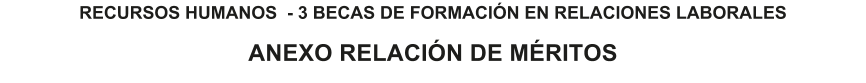 Datos del solicitante.Base quinta.Requisito haber finalizado la diplomatura//grado en Relaciones Laborales con posterioridad al 31 de julio de 2012.Base sexta.Apartado a: EXPEDIENTE ACADÉMICO, de 0 a 4 puntos, tomando la nota media ponderada según el RD 1497/87, modificado parcialmente por el RD 1044/03, que aparece en el expedienteApartado b. Realización de cursos especializados que tengan relación con recursos humanos, administración pública, prevención de riesgos laborales, nóminas y seguros sociales o microinformática, de 0 a 2 puntos.La valoración de cada curso se efectuará en función de su duración, con arreglo a la siguiente escala:Cursos de 10 a 49 horas: 0,10 puntoCursos de 50 a 99 horas: 0,30 puntoCursos de 100 horas en adelante: 0,50 puntoTotal puntos apartado bSiguiendo los criterios del Departamento de Personal no se valoran las Jornadas, Congresos y Seminarios.Apartado c. Otras titulaciones, de 0 a 2 puntos que no constituyan requisito para la concesión de la beca, pero que tengan relación con la materia objeto de esta convocatoria: máster, título de doctor, expertos, especialistas, formación profesional y/o títulos propios de cada Universidad.Los masters, cursos de especialista universitario, u otros de igual rango, que tengan relación con la especialidad objeto de estas becas, se valorarán a partir de la siguiente tabla que sirve como referencia:Módulo profesional de Gestión de Recursos Humanos 0.50 puntoExperto en Gestión de Recursos Humanos : 0,50 puntoLicenciatura en Ciencias del Trabajo: 0,50 puntoMásteres y especialistas universitarios en Recursos Humanos: 1 puntoTotal puntos apartado cApartado d. Conocimientos del valenciano. Hasta un máximo de 0,50 puntos, el conocimiento del valenciano, siempre que se acredite estar en posesión del certificado expedido u homologado por la Junta Qualificadora de Coneixements del Valencià, con arreglo a la siguiente escala: Certificado de Coneixements Orals: 0,10 puntoCertificado de Grau Elemental: 0,20 puntoCertificado de Grau Mitjà: 0,30 puntoCertificado de Grau Superior: 0,50 puntoEn caso de poseer más de un certificado de conocimiento del valenciano, sólo se valorará el de nivel superior.Apartado e. Conocimiento de lenguas oficiales de la Unión Europea diferentes de la lengua española, hasta un máximo de 0,50 puntos, acreditándose documentalmente mediante certificados expedidos por las Escuelas Oficiales de Idiomas, con arreglo a la siguiente escala, en el bien entendido que sólo se valorará el de nivel superior: 2º curso completo del Ciclo Elemental o Nivel Básico: 0,15 puntoCertificado del Ciclo Elemental o Nivel Intermedio: 0,30 puntoCertificado de Ciclo Superior, Certificado de Aptitud o Nivel Avanzado: 0,50 puntoTotal puntos apartado e	Apartado f. Experiencia en materias relacionadas con la titulación exigida, en función de las horas dedicadas:80 o menos horas mensuales: 0,25 puntoEntre 80 y 120 horas mensuales: 0,50 puntoMás de 120 horas mensuales: 1 puntoTotal puntos apartado fTotal méritos baremados por el solicitante.Fdo. ………………………………………..Si en el plazo de seis meses contados desde el día que finalice el plazo de presentación de solicitudes, no se produjese la resolución de esta convocatoria, se entenderá que todas las peticiones quedan desestimadas.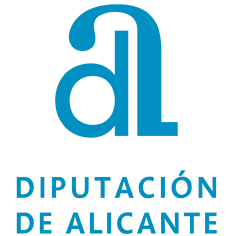 1.- Dades del sol·licitant.Base cinquena.Requisit: haver finalitzat la diplomatura/grau en Relacions Laborals amb posterioritat al 31 de juliol de 2012.Base sisena.Apartat a: EXPEDIENT ACADÈMIC, de 0 a 4 punts, prenent la nota mitjana ponderada segons el RD 1497/87, modificat parcialment pel RD 1044/03, que apareix en l'expedient.Apartat b: Realització de cursos especialitzats que tinguen relació amb recursos humans, administració pública, prevenció de riscos laborals, nòmines i assegurances socials o microinformàtica, de 0 a 2 punts.La valoració de cada curs s'efectuarà en funció de la seua duració, d'acord amb l'escala següent:Cursos de 10 a 49 hores: 0,10 puntCursos de 50 a 99 hores: 0,30 puntCursos a partir de 100 hores: 0,50 puntTotal punts apartat bSeguint els criteris del Departament de Personal no es valoren les jornades, els congressos i els seminaris.Apartat c: Altres titulacions, de 0 a 2 punts, que no constituïsquen requisit per a la concessió de la beca, però que tinguen relació amb la matèria objecte d'aquesta convocatòria: màster, títol de doctorat, expert, especialista, formació professional i/o títols propis de cada universitat.Els màsters, cursos d'especialista universitari o altres del mateix rang que tinguen relació amb l'especialitat objecte d'aquestes beques, es valoraran a partir de la taula següent, que serveix com a referència:Mòdul professional de Gestió de Recursos Humans: 0,50 puntExpert en Gestió de Recursos Humans : 0,50 puntLlicenciatura en Ciències del Treball: 0,50 puntMàsters i especialistes universitaris en Recursos Humans: 1 punt										Total punts apartat cApartat d: Coneixements del valencià. Fins a un màxim de 0,50 punts, el coneixement del valencià, sempre que s'acredite la possessió del certificat expedit o homologat per la Junta Qualificadora de Coneixements del Valencià, d'acord amb l'escala següent:Certificat de Coneixements Orals: 0,10 puntCertificat de Grau Elemental: 0,20 puntCertificat de Grau Mitjà: 0,30 puntCertificat de Grau Superior: 0,50 puntEn cas de posseir més d'un certificat de coneixements del valencià, només es valorarà el de nivell superior.Apartat e: Coneixement de llengües oficials de la Unió Europea diferents de la llengua espanyola, fins a un màxim de 0,50 punts. S’acreditaran documentalment mitjançant certificats expedits per les escoles oficials d'idiomes, d'acord amb l'escala següent, amb el benentés que només es valorarà el de nivell superior:2n curs complet del Cicle Elemental o Nivell Bàsic: 0,15 puntCertificat de Cicle Elemental o Nivell Intermedi: 0,30 puntCertificat de Cicle Superior, Certificat d'Aptitud o Nivell Avançat: 0,50 punt										Total punts apartat eApartat f: Experiència en matèries relacionades amb la titulació exigida, en funció de les hores dedicades:80 o menys hores mensuals: 0,25 puntEntre 80 i 120 hores mensuals: 0,50 puntMés de 120 hores mensuals: 1 punt										Total punts apartat fTotal mèrits baremats pel sol·licitant.Signat: ………………………………………Si en el termini de sis mesos, comptats des del dia que finalitze el termini de presentació de sol·licituds, no es produïra la resolució d'aquesta convocatòria, s'entendrà que totes les peticions queden desestimades.APELLIDOS Y NOMBRE D.N.I.TIPO DE VIATIPO DE VIATIPO DE VIANOMBRE DE VIANOMBRE DE VIANOMBRE DE VIANOMBRE DE VIANOMBRE DE VIANÚMEROLETRABLOQUEPORTALESCALERAPISOPUERTACÓDIGO POSTALPOBLACIÓN POBLACIÓN POBLACIÓN POBLACIÓN POBLACIÓN POBLACIÓN PROVINCIA PROVINCIA TELÉFONO DE CONTACTO TELÉFONO DE CONTACTO FAX FAX DIRECCIÓN DE CORREO ELECTRÓNICO DIRECCIÓN DE CORREO ELECTRÓNICO DIRECCIÓN DE CORREO ELECTRÓNICO DIRECCIÓN DE CORREO ELECTRÓNICO Anexo donde se detallan los méritos alegados y baremadosDocumento Nacional de IdentidadCertificado de empadronamiento que acredite la vecindad en un municipio de la provincia de Alicante     Justificación documental de los méritos alegados.COGNOMS I NOM O RAÓ SOCIAL DNITIPUS DE VIATIPUS DE VIATIPUS DE VIANOM DE VIANOM DE VIANOM DE VIANOM DE VIANOM DE VIANOMBRELLETRABLOCPORTALESCALAPISPORTACODI POSTALPOBLACIÓPOBLACIÓPOBLACIÓPOBLACIÓPOBLACIÓPOBLACIÓPROVÍNCIAPROVÍNCIATELÈFON DE CONTACTETELÈFON DE CONTACTEFAX FAX ADREÇA DE CORREU ELECTRÒNICADREÇA DE CORREU ELECTRÒNICADREÇA DE CORREU ELECTRÒNICADREÇA DE CORREU ELECTRÒNICAnnex on es detallen els mèrits al·legats i baremats

Document Nacional d'Identitat

Certificat d'empadronament que acredite el veïnatge en un municipi de la província d'AlacantJustificació documental mèrits al.legatsAPELLIDOS Y NOMBRE D.N.I.TITULACIÓN ACADÉMICA UNIVERSIDADFECHA INICIOFECHA FINALNOTA MEDIACURSOCENTROHORASPUNTOSCURSO CENTROHORASPUNTOSDENOMINACIÓNCENTROFECHA INICIOFECHA FINALHORASPUNTOSTITULACIÓN ACADÉMICA PUNTOSTITULACIÓN ACADÉMICAPUNTOSExperienciaPUNTOSApartado aApartado bApartado cApartado dApartado eApartado fTotal puntos COGNOMS I NOMDNITITULACIÓ ACADÈMICA UNIVERSITATDATA INICIDATA FINOTA MITJANACURSCENTREHORESPUNTSPUNTSCURSCENTREHORESHORESPUNTSPUNTSDENOMINACIÓCENTREDATA INICIDATA FIHORESPUNTSTITULACIÓ ACADÈMICAPUNTSTITULACIÓ ACADÈMICAPUNTSEXPERIÈNCIAPUNTSApartat aApartat bApartat cApartat dApartat eTotal punts 